Муниципальное казенное общеобразовательное учреждение«Новополтавскаясредняя  школа  имени А.Г. Кораблева»Старополтавского района Волгоградской области404215, с.Новая Полтавка, ул. 40 лет Победы, 4а. Тел. 8(844)934-76-43. E-Mail: novpol.mou@mail.ruПРИКАЗОб утверждении положения о филиале МКОУ Новополтавская СШ имени А.Г.Кораблева»В соответствии со ст. 27 Федерального Закона от 29.12.2012 г. № 273-ФЗ «Об образовании в Российской Федерации»,  приказываю:Утвердить положение о филиале «Калининская основная школа» Старополтавского района Волгоградской области согласно прилагаемому приложению.Контроль за исполнением приказа оставляю за собой.Настоящий приказ вступает в силу со дня его подписания.Муниципальное казенное общеобразовательное учреждение«Новополтавскаясредняя  школа  имени А.Г. Кораблева»Старополтавского района Волгоградской области404215, с.Новая Полтавка, ул. 40 лет Победы, 4а. Тел. 8(844)934-76-43. E-Mail: novpol.mou@mail.ruПРИКАЗОб утверждении должностной инструкции заведующего филиалом «Калининская основная школа»В соответствии со ст. 27 Федерального Закона от 29.12.2012 г. № 273-ФЗ «Об образовании в Российской Федерации»,  приказываю:1. Утвердить должностную инструкцию заведующего филиалом согласно прилагаемому приложению.Назначить заведующим филиала с 01.11.2017 г. Душанову Марину Николаевну, учителя филиала «Калининская основная школа». Вменить  в обязанности  заведующего филиалом выполнение работы по управлению филиалом в рамках должностной инструкции.Контроль за исполнением приказа оставляю за собой.Настоящий приказ вступает в силу со дня его подписания.С приказом ознакомлен(а) ___________________ /                             /Дата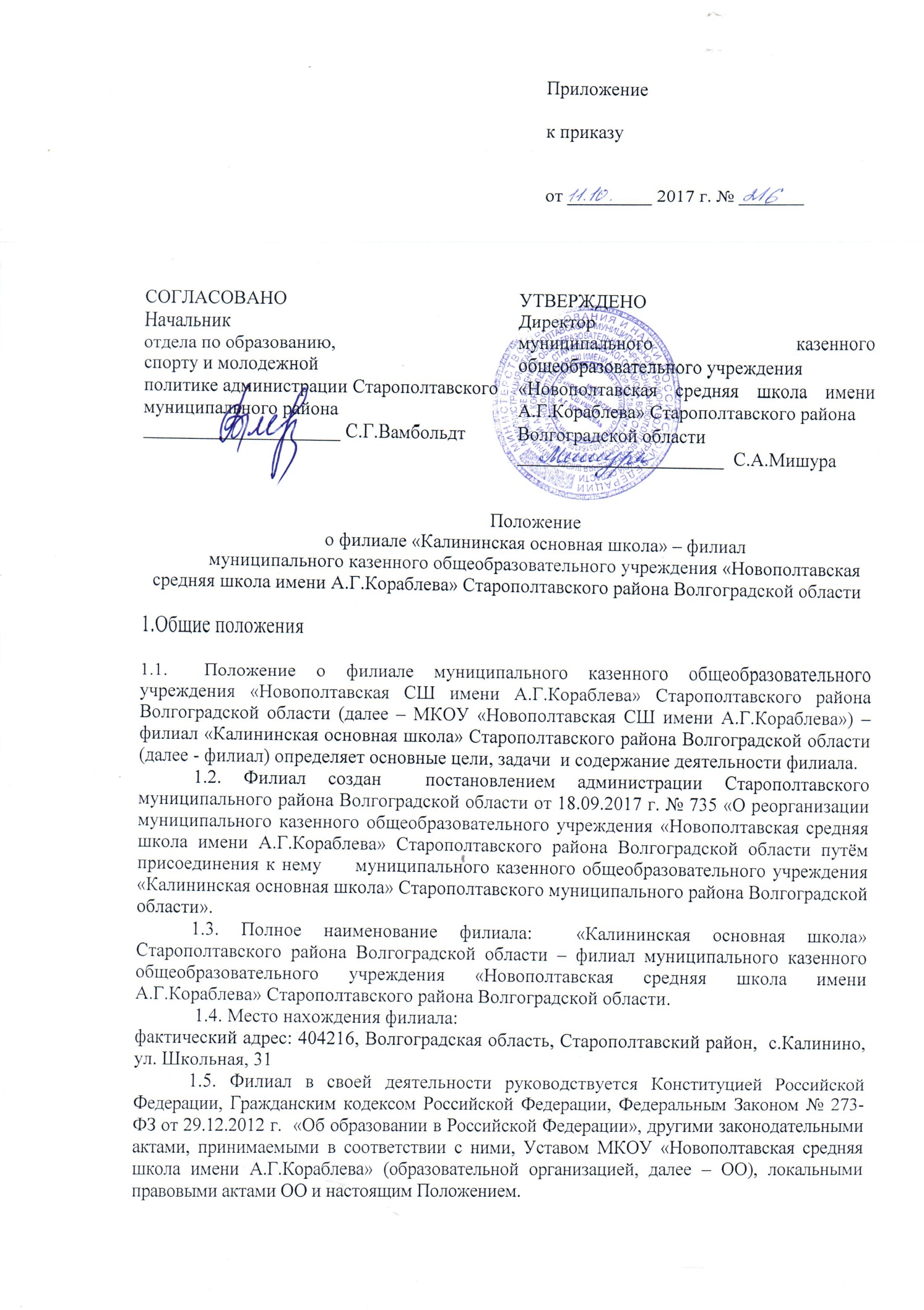 Приложение к приказу от _________ 2017 г. № _______Положениео филиале «Калининская основная школа» – филиалмуниципального казенного общеобразовательного учреждения «Новополтавская средняя школа имени А.Г.Кораблева» Старополтавского района Волгоградской области1.Общие положения  Положение о филиале муниципального казенного общеобразовательного учреждения «Новополтавская СШ имени А.Г.Кораблева» Старополтавского района Волгоградской области (далее – МКОУ «Новополтавская СШ имени А.Г.Кораблева») – филиал «Калининская основная школа» Старополтавского района Волгоградской области (далее - филиал) определяет основные цели, задачи  и содержание деятельности филиала.1.2. Филиал создан  постановлением администрации Старополтавского муниципального района Волгоградской области от 18.09.2017 г. № 735 «О реорганизации муниципального казенного общеобразовательного учреждения «Новополтавская средняя школа имени А.Г.Кораблева» Старополтавского района Волгоградской области путём присоединения к нему     муниципального казенного общеобразовательного учреждения «Калининская основная школа» Старополтавского муниципального района Волгоградской области».1.3. Полное наименование филиала:  «Калининская основная школа» Старополтавского района Волгоградской области – филиал муниципального казенного общеобразовательного учреждения «Новополтавская средняя школа имени А.Г.Кораблева» Старополтавского района Волгоградской области. 1.4. Место нахождения филиала:фактический адрес: 404216, Волгоградская область, Старополтавский район,  с.Калинино, ул. Школьная, 311.5. Филиал в своей деятельности руководствуется Конституцией Российской Федерации, Гражданским кодексом Российской Федерации, Федеральным Законом № 273-ФЗ от 29.12.2012 г.  «Об образовании в Российской Федерации», другими законодательными актами, принимаемыми в соответствии с ними, Уставом МКОУ «Новополтавская средняя школа имени А.Г.Кораблева» (образовательной организацией, далее – ОО), локальными правовыми актами ОО и настоящим Положением.1.6. Филиал не является юридическим лицом, не обладает собственной правоспособностью и не может быть истцом или ответчиком в суде.1.7. Ответственность за деятельность филиала несет ОО.1.8. Филиал переименовывается, ликвидируется ОО по согласованию администрацией Старополтавского муниципального района (далее – Учредитель).1.9. Деятельность филиала основывается на принципах демократии, гуманизма, общедоступности, приоритета общечеловеческих ценностей, жизни и здоровья человека, гражданственности, свободного развития личности, автономности и светского характера образования.1.10. Лицензирование и государственная аккредитация филиала осуществляется в порядке, установленном Федеральным Законом № 273-ФЗ от 29.12.2012 г. «Об образовании в Российской Федерации».Цели, направления деятельности и функции филиала2.1.Основными целями деятельности филиала являются: реализация общеобразовательных программ и федеральных государственных образовательных стандартов на уровнях (начального общего, основного общего   образования;)формирование общей культуры личности, адаптации личности к жизни в обществе;освоение обучающимися системы знаний о природе, обществе, человеке и приемов самостоятельной деятельности, адекватной современному уровню развития общества;создание основы для осознанного выбора и последующего освоения профессиональных образовательных программ;воспитание гражданственности, трудолюбия, уважения к правам и свободам человека, любви к окружающей природе, Родине, семье;достижение обучающимися высокого уровня интеллектуального, физического и эстетического развития, воспитание нравственной личности, руководствующейся в своей деятельности общечеловеческими ценностями;создание условий для самореализации личности, подготовки ее к деятельности в условиях рыночной экономики;осуществление взаимосвязи учебно-воспитательной работы с профессиональной ориентацией обучающихся по специальностям в соответствии с их способностями;формирование человека и гражданина, интегрированного в современное ему общество и нацеленного на совершенствование этого общества;создание финансовых, материально-технических условий для организации образовательного процесса, охраны жизни и здоровья участников образовательного процесса;формирование духовно-нравственной личности.2.2. Основным направлением деятельности филиала является реализация программ начального общего, основного общего образования в полном  объёме.2.3. В соответствии со своими целями и задачами при наличии соответствующей лицензии филиал может реализовывать дополнительные образовательные программы по направленностям:художественная,физкультурно-спортивная,научно-техническая,духовно-нравственная;экологическая.2.4. Филиал вправе выполнять иные, не запрещенные законом функции, если они соответствуют его основной цели и уставным целям ОО.Организация образовательного процесса            3.1. В филиал принимаются все граждане, проживающие на территории Новополтавского сельского поселения Старополтавского муниципального района, имеющие право на получение образования соответствующего уровня. 3.2. Порядок приема обучающихся в филиал определяется Положением ОО. 3.3. Для зачисления детей в первый класс филиала  предоставляются следующие документы:- заявление родителей  (законных представителей);- копия свидетельства о рождении ребенка;- медицинская карта ребенка, в которой имеется заключение о возможности обучения в ОО;Для зачисления детей во 2-9 классы филиала, кроме вышеуказанных документов, предоставляются:- личное дело обучающегося c годовыми оценками (заверенное печатью ОО);- ведомость текущих оценок по всем предметам, заверенную печатью ОО (при переходе в течение учебного года);3.4. Прием обучающихся оформляется приказом руководителя ОО.3.5. Сведения об обучающихся, поступивших или прибывших в филиал заносятся в алфавитную книгу записи обучающихся ОО.3.6. Личные карты (личные дела) обучающихся филиала хранятся в ОО.3.7. При приеме гражданина в филиал ОО обязано ознакомить его и (или) его родителей (законных представителей) с Уставом ОО, настоящим положением, лицензией на право ведения образовательной деятельности, со свидетельством о государственной аккредитации, основными образовательными программами, реализуемыми в филиале, и другими документами, регламентирующими организацию образовательного процесса в ОО.3.8. Обучение и воспитание в филиале ведутся на русском языке.3.9. Филиал осуществляет образовательный процесс в соответствии с уровнем общеобразовательных программ: I ступень – начальное общее образование (нормативный срок освоения – 4 года); 2 ступень - основное общее образование – 5 – 9 классы (нормативный срок освоения - 5 лет). 3.10. Задачами начального общего образования являются воспитание и развитие обучающихся, овладение чтением, письмом, счетом, основными навыками учебной деятельности, элементами теоретического мышления, простейшими навыками самоконтроля, культурой поведения и речи, основами личной гигиены и здорового образа жизни.Начальное общее образование является базой для получения основного общего образования.3.11. Задачей основного общего образования является создание условий для воспитания, становления и формирования личности обучающегося, для развития его склонностей, интересов и способности к социальному самоопределению.Основное общее образование является базой для получения среднего (полного) общего образования, начального и среднего профессионального образования.3.12. Организация образовательного процесса в филиале регламентируется правилами внутреннего трудового распорядка, годовым календарным учебным графиком, согласуемым с управлением образования, учебным планом и расписанием занятий, разработанными и утверждёнными ОО.Учебный план формируется на основе примерного учебного плана в соответствии с санитарно-гигиеническими требованиями.Учебный план, расписание занятий утверждается приказом директора ОО, с учетом мнения педагогического совета.3.13. Продолжительность учебной недели - 5 дней. Продолжительность урока – 45 минут. Продолжительность урока в первом классе - использование "ступенчатого" режима обучения в первом полугодии (в сентябре, октябре - по 3 урока в день по 35 минут каждый, в ноябре-декабре - по 4 урока по 35 минут каждый; январь - май - по 4 урока по 45 минут каждый); с динамической паузой продолжительностью не менее 40 минут.Продолжительность перемен между уроками составляет не менее 10 минут, большой перемены – не менее 30 минут. 3.14. Учебный год в филиале, как и в ОО, начинается как правило с 1 сентября, его продолжительность составляет 34 учебные недели (в первом классе – 33 учебные недели). Продолжительность каникул в течение учебного года: не менее 30 календарных дней (в первом классе  дополнительные каникулы – 7 дней).3.15. В процессе обучения учителями осуществляется контроль за уровнем усвоения обучающимися образовательной программы, который оценивается по пятибалльной системе. Учитель проверяет и оценивает письменные работы (в том числе и контрольные), устные ответы обучающихся, достигнутые ими навыки и умения, выставляет оценку в классный журнал и дневник обучающегося. В конце учебного года выставляются годовые оценки. Успешность усвоения программ обучающимися 1 класса характеризуется качественной оценкой.3.16. Обучающиеся на ступенях начального общего и основного общего образования, не освоившие образовательной программы учебного года и имеющие академическую задолженность по двум и более предметам или условно переведенные в следующий класс и не ликвидировавшие академической задолженности по одному предмету, по усмотрению родителей (законных представителей) оставляются на повторное обучение, переводятся в классы компенсирующего обучения с меньшим числом обучающихся на одного педагогического работника ОО или продолжают получать образование в иных формах.3.17. Перевод обучающихся в следующий класс производится по решению педагогического совета ОО.3.18. Обучающиеся, не освоившие образовательную программу предыдущего уровня, не допускаются к обучению на следующей ступени общего образования.3.19. Освоение образовательных программ основного общего образования завершается обязательной итоговой аттестацией обучающихся.В ОО, имеющих государственную аккредитацию, освоение указанных образовательных программ завершается обязательной государственной (итоговой) аттестацией обучающихся.3.20.Порядок и основания отчисления и исключения обучающихся филиала производится в соответствии с Уставом ОУ. 4. Имущественные и финансовые основы деятельности филиала4.1.  Имущество филиала составляют основные фонды и оборотные средства, а также иные ценности, закрепленные за ним Учредителем, стоимость которых отражается в балансе филиала и в сводном балансе ОО.4.2. Имущество филиала является частью имущества ОО.4.3. Филиал пользуется имуществом в соответствии с его назначением, целями деятельности и в порядке, установленном законодательством Российской Федерации.4.4. Финансирование филиала осуществляется за счет средств, выделенных учредителем ОО, добровольных пожертвований физических и юридических лиц, других источников в соответствии с законодательством РФ.4.5. По обязательствам филиала отвечает ОО в установленном законодательством порядке.4.6.Контроль за финансово-хозяйственной деятельностью филиалаосуществляет главный бухгалтер ОО, а также ревизионная комиссия Учреждения.Порядок управление филиалом5.1. Управление филиалом осуществляется в соответствии с законодательством Российской Федерации и настоящему положению на принципах единоначалия и самоуправления. 5.2. Непосредственное руководство деятельностью филиала осуществляет  ответственный за заведование филиалом, который назначается директором ОО из числа педагогических работников филиала, подотчетен и подконтролен ему в своей деятельности,  руководствуется должностными (функциональными) обязанностями, действует на основании доверенности директора ОО, в рамках которой имеет право представлять ОО в отношениях с третьими лицами по хозяйственной деятельности филиала.5.3. К компетенции ответственного за заведование филиалом относится решение следующих вопросов:обеспечение и выполнение текущих и перспективных планов;обеспечение своевременного составления установленной отчетной документации, контроль правильного и своевременного ведения педагогами классных журналов, другой документации;организация учебно-воспитательного процесса; решение вопросов хозяйственной деятельности филиала;контроль за сохранностью имущества филиала,координация деятельности учителей филиала;составление расписания занятий филиала; составление тарификационных списков учителей в филиале;обеспечение санитарного состояния, пожарной и антитеррористической безопасности здания и участников образовательного процесса филиала;организация питания обучающихся в филиале;предоставление заявки директору для проведения текущего, капитального ремонта здания филиала;обеспечение и выполнение решений и указаний директора ОО, принятых в пределах его компетенции;представление по требованию директора ОО необходимой документации по филиалу;обеспечение безопасности дорожного движения при организации подвоза детей и оформление соответствующей документации. 5.4.Ответственный за заведование филиалом несет в установленном порядке ответственность за неисполнение или ненадлежащее исполнение своих функциональных обязанностей, предусмотренных трудовым договором, Уставом Учреждения, настоящим Положением.5.5. В филиале могут создаваться детские общественные организации, действующие в соответствии со своим уставом и договором с ОО, а также органы ученического самоуправления, действующие на основании положений о них и не вступающие в своей деятельности в противоречия с Уставом ОО.Порядок комплектования работников филиала и условия оплаты их труда6.1. Для работников филиала работодателем является ОО, в лице его директора, если иное не предусмотрено законодательством Российской Федерации.6.2. Назначение на должность осуществляется директором ОО в пределах установленного штатного расписания, с предъявлением к работнику квалификационных требований.6.3. Особенности занятия педагогической деятельностью устанавливаются Трудовым кодексом Российской Федерации. Лицо, лишенное решением суда права работать в ОО в течение определенного срока, не может быть принято на работу в филиал в течение этого срока. Не допускаются к педагогической деятельности лица, и устанавливается запрет на осуществление трудовой деятельности лиц в сфере образования, установленный Трудовым кодексом Российской Федерации.6.4. Трудовые отношения работника филиала и ОО регулируются трудовым договором. Условия трудового договора не могут противоречить законодательству Российской Федерации о труде.6.5. При приеме на работу в филиал администрация ОО знакомит принимаемого на работу работника со следующими документами:- Уставом ОУ;- коллективным договором;- правилами внутреннего трудового распорядка;- должностными инструкциями;-положением об охране труда и соблюдении правил техники безопасности, инструкциями по охране труда.6.6. ОО  устанавливает заработную плату работников филиала в зависимости от их квалификации, сложности, количества, качества и условий выполняемой работы, а также компенсационные выплаты (доплаты и надбавки компенсационного характера) и стимулирующие выплаты (доплаты и надбавки стимулирующего характера, премии и иные поощрительные выплаты). 6.7. Заработная плата и должностной оклад работнику филиала выплачивается за выполнение функциональных обязанностей и работ, предусмотренных трудовым договором. 6.8. Основаниями для увольнения педагогических работников по инициативе администрации ОО, помимо предусмотренных законодательством Российской Федерации, являются:- повторное в течение года грубое нарушение Устава ОО;- применение, в том числе однократное, методов воспитания, связанных с физическим и (или) психическим насилием над личностью обучающегося, воспитанника.Увольнение по настоящим основаниям может осуществляться администрацией без согласия профсоюза. Порядок внесения изменений и дополнений в настоящее ПоложениеНастоящее Положение, изменения и дополнения к нему принимаются на Совете ОО и утверждаются директором ОО.8.   Реорганизация и ликвидация  филиала 8.1. Ликвидация (реорганизация) филиала осуществляется в соответствии  с действующим законодательством Учредителем ОО по представлению директора ОО с последующим обоснованием.8.2. При прекращении деятельности филиала (реорганизации, ликвидации, осуществляемых, как правило, по окончании учебного года) Учредитель берет на себя ответственность за перевод обучающихся в другие общеобразовательные организации с согласия родителей (законных представителей) обучающихся.Права и обязанности участников образовательного процесса9.1. К участникам образовательного процесса относятся педагогические работники филиала, обучающиеся, родители (законные представители).9.2. Права и обязанности обучающихся определяются Уставом ОО, настоящим Положением и иными локальными актами.9.3. В филиале осуществляется комплекс мер, направленных на интеллектуальное и личностное развитие, воспитание, обучение, формирование общечеловеческих ценностей, развитие познавательных способностей, укрепление здоровья детей, физическое развитие.9.4. Дисциплина в филиале поддерживается на основе уважения человеческого достоинства обучающихся и педагогических работников. Применение методов физического и психического воздействия по отношению к обучающимся не допускается.9.5. Обучающиеся филиала имеют право:- на получение впервые бесплатного начального общего, основного общего, среднего (полного) общего образования в образовательных организациях в пределах федеральных государственных образовательных стандартов;- обучение в соответствии с федеральными государственными образовательными стандартами по индивидуальному учебному плану, порядок которого определяется локальным актом ОО;- ускоренный курс обучения; - совершеннолетние граждане имеют право на выбор ОО и формы получения образования;- на перевод в другой класс или другое ОО, реализующее общеобразовательную программу соответствующего уровня, при согласии этого ОО и успешном прохождении ими аттестации;- на знакомство с Уставом ОО, Положением о филиале и другими локальными актами, регламентирующими деятельность филиала;- на бесплатное пользование библиотечно-информационными ресурсами библиотек, иной материально-технической базой филиала для использования в образовательном процессе;- на получение дополнительных  образовательных услуг;- на участие в управлении филиалом, порядок которого определяется локальным актом ОО;- уважение человеческого достоинства, на свободу совести, информации, на свободное выражение собственных мнений и убеждений;- на свободное посещение мероприятий, не предусмотренных учебным планом;- на добровольное привлечение к труду, не предусмотренному образовательной программой;- на добровольное вступление в любые общественные организации;- на защиту от применения методов физического и психического насилия;- на условия обучения, гарантирующие охрану и укрепление здоровья;- на моральное и материальное поощрение в соответствии с положением;- на участие во всероссийских и иных олимпиадах школьников в соответствии с Положением, утвержденным Министерством образования и науки Российской Федерации;9.6. Обучающиеся филиала обязаны:- выполнять Устав ОО, Правила для обучающихся, решения органов ученического самоуправления и приказы директора ОО, выполнять требования работников филиала по соблюдению правил внутреннего трудового распорядка;- уважать права, честь и достоинство других обучающихся, работников филиала, не допускать ущемления их интересов, помогать младшим;- участвовать в самообслуживающем труде, дежурстве по филиалу, классу;- быть дисциплинированным, соблюдать общественный порядок в филиале и вне его, выполнять требования дежурных обучающихся;- добросовестно относиться к учебе, своевременно являться на уроки и другие занятия, соблюдать порядок на рабочем месте;- беречь имущество филиала, бережно относиться к результатам труда других людей, зеленым насаждениям;- экономно расходовать электроэнергию, воду, сырье и другие материалы.9.7. Обучающимся филиала запрещается:- приносить, передавать или использовать оружие, спиртные напитки, табачные изделия, токсические и наркотические вещества;- использовать любые средства и вещества, которые могут привести к взрывам и пожарам;- применять физическую силу для выяснения отношений, запугивания или вымогательства;- производить любые действия, влекущие за собой опасные последствия для окружающих.Привлечение обучающихся без их согласия и согласия их родителей (законных представителей) к труду, не предусмотренному образовательной программой, запрещается.Принуждение обучающихся к вступлению в общественные, общественно-политические организации (объединения), движения и партии, а также принудительное привлечение их к деятельности этих организаций и участию в агитационных кампаниях и политических акциях не допускаются.9.8. Для работников филиала работодателем является ОО в лице его директора.  Отношения между работниками и работодателем регулируются трудовым договором, согласно Трудовому кодексу Российской Федерации.   Работники филиала непосредственно подчиняются ответственному за заведование филиалом.   Педагогические работники филиала являются членами педагогического совета ОО.     9.9. Педагогические работники филиала имеют право на:- знакомство с Уставом ОО, Положением о филиале и другими локальными актами, регламентирующими  деятельность филиала;- участие в управлении филиалом;- защиту своей профессиональной чести и достоинства;- свободу выбора и использования методик обучения и воспитания, учебных пособий и материалов, учебников в соответствии с образовательной программой, утвержденной ОО, методов оценки знаний обучающихся;- выбор учебников и учебных пособий, используемых в образовательном процессе, осуществляется в соответствии со списком учебников и учебных пособий, определенным ОО, имеющем государственную аккредитацию и реализующем образовательные программы общего образования;- прохождение не реже чем один раз в пять лет профессиональной переподготовки или повышение квалификации в соответствии с федеральными государственными требованиями к минимуму содержания дополнительной профессиональной образовательной программы и уровню профессиональной переподготовки педагогических работников, установленными законодательством;- аттестацию в установленном нормативно-правовыми актами порядке;- на сокращенную рабочую неделю, на удлиненный оплачиваемый отпуск, получение пенсии за выслугу лет до достижения ими пенсионного возраста в порядке, установленном законодательством Российской Федерации;- предоставление компенсации расходов на оплату жилых помещений, отопления и освещения, размер, условия и порядок возмещения которых устанавливаются законодательством субъектов Российской Федерации и обеспечиваются за счет средств бюджетов субъектов Российской Федерации;- на длительный отпуск сроком до одного года не реже, чем через каждые 10 лет непрерывной преподавательской работы, порядок и условия которого определяются  Учредителем; - на дополнительные меры социальной поддержки, установленные законодательством Волгоградской области, муниципальными правовыми актами;- на проведение дисциплинарного расследования в соответствии с действующим законодательством;- на моральное и материальное стимулирование в соответствии с соответствующими локальными актами ОО;- на хорошо оборудованное рабочее место, благоприятные условия труда и отдыха, рациональный режим работы;- на учебную нагрузку в пределах имеющихся учебных часов по предмету и в соответствии с условиями трудового договора.9.10.  Педагогические работники филиала обязаны:- выполнять Устав ОО, Правила внутреннего трудового распорядка, условия трудового договора, должностную инструкцию, другие нормативно-правовые  документы, регламентирующие деятельность филиала;- обеспечивать охрану жизни и здоровья обучающихся, соблюдать требования техники безопасности и охраны труда, противопожарной безопасности;- применять необходимые меры к обеспечению сохранности оборудования и имущества филиала, воспитывать бережное отношение к ним со стороны обучающихся, заботиться о лучшем оснащении своего рабочего места;- уважать права, честь и достоинство всех участников образовательного процесса;- создавать творческие условия для получения глубоких и прочных знаний, умений и навыков обучающихся; обеспечивать сотрудничество с обучающимися в процессе обучения и во внеурочной работе;- использовать в работе современные достижения психолого-педагогической науки и методики;Работники филиала должны:-  соответствовать требованиям квалификационных характеристик;- повышать свою квалификацию;- воспитывать обучающихся на основе общечеловеческих ценностей, демократии и гуманизма, показывать личный пример следования им;- поддерживать постоянную связь с родителями (законными представителями) обучающихся, оказывать им практическую и консультативную помощь в воспитании ребенка, привлекать родителей к посильному участию в организации образовательного процесса;- активно пропагандировать педагогические знания;- предоставлять возможность администрации посещать свои уроки, внеклассные мероприятия для осуществления внутришкольного контроля в соответствии с планом работы ОО. 9.11. Согласно Трудовому кодексу Российской Федерации и санитарным правилам и нормам педагогические работники и обслуживающий персонал периодически  проходят медицинское обследование, которое  проводится за счет средств муниципального бюджета.9.12. Родители (законные представители) обучающихся имеют право:- защищать законные права и интересы ребенка, обращаться к администрации ОО в целях защиты этих прав и интересов;- знакомиться с Уставом ОО и другими локальными актами, регламентирующими деятельность филиала;- выбирать формы получения образования и ОО до получения последними общего образования;- дать ребенку начальное общее, основное общее, среднее (полное) общее образование в семье; ребенок, получающий образование в семье, вправе на любом  этапе обучения при его положительной аттестации по решению родителей (законных представителей) продолжить образование в ОО;- принимать решение о переводе ребенка в другой класс, в другое ОО, об изменении формы обучения,  профиля обучения;- принимать участие в управлении филиала, класса;- принимать участие и выражать свое мнение на общих и классных родительских собраниях;- присутствовать на заседаниях органов управления филиала и принимать участие в обсуждении в случае, когда разбирается вопрос об успеваемости и поведении их ребенка;- знакомиться с ходом и содержанием образовательного процесса, с оценками успеваемости обучающихся; - посещать филиал и беседовать с педагогами после уроков, посещать уроки учителей в классе, где обучается ребенок, по согласованию с учителем и разрешения ответственного за заведование филиалом;- на создание условий, обеспечивающих ребенку охрану его жизни и здоровья;- заключать договор с ОО о предоставлении дополнительных (в том числе платных) образовательных услуг.9.13. Родители (законные представители) обучающихся обязаны:- обеспечить получение детьми основного общего образования и создать условия для получения ими среднего (полного) общего образования;- выполнять Устав ОО;- создавать дома необходимые условия для жизни, развития, отдыха ребенка и выполнения им учебных заданий, разумно организовывать режим и свободное время ребенка; направлять ребенка в филиал в опрятном виде, с необходимыми принадлежностями для занятий;- регулярно контролировать учебу и поведение ребенка; поддерживать связь с педагогами филиала;- посещать родительские собрания, являться в филиал по требованию педагога или администрации;- оказывать ребенку всемерную помощь в осуществлении им своих прав и обязанностей в филиале, не применять методов наказания;- уважать права, честь и достоинство ребенка и педагогов, поддерживать у ребенка авторитет и уважение к педагогам;- показывать ребенку положительный пример выполнения гражданских, трудовых и семейных обязанностей, прививать ему здоровый образ жизни;- нести материальную ответственность за порчу его ребенком муниципального имущества в установленном законом порядке;- принять меры по ликвидации ребенком академической задолженности в течение учебного года в случае его условного перевода в следующий класс;9.14. Родители (законные представители) обучающихся несут ответственность за их воспитание, получение ими общего образования.Приложение к приказу от _________ 2017 г. № _______Должностная инструкциязаведующего филиалом «Калининская основная школа» – филиалмуниципального казенного общеобразовательного учреждения «Новополтавская средняя школа имени А.Г.Кораблева» Старополтавского района Волгоградской области1. Общие положения          	1.1.Заведующий  филиалом   назначается и освобождается от должности директором МКОУ «Новополтавская СШ имени А.Г.Кораблева» (далее – ОО) по согласованию с Учредителем и действует на основании доверенности. На период отпуска и временной нетрудоспособности заведующего филиалом  его обязанности могут быть возложены на учителя из числа наиболее опытных педагогов. Временное исполнение обязанностей в этих случаях осуществляется на основании приказа директора ОО, изданного с соблюдением требований законодательства о труде.         	1.2.Заведующий  филиалом  должен иметь профессиональное образование и стаж работы не менее 3 лет на педагогической работы.        	1.3.Заведующий  филиалом  подчиняется непосредственно директору ОО.       	1.4.Заведующему   филиалом  непосредственно подчиняются учителя  и другие работники  филиала.1.5.В своей деятельности  заведующий   филиалом  руководствуется Конституцией Российской Федерации, Гражданским кодексом Российской Федерации, Федеральным Законом № 273-ФЗ от 29.12.2012 г.  «Об образовании в Российской Федерации», другими законодательными актами, принимаемыми в соответствии с ними, Уставом МКОУ «Новополтавская СШ имени А.Г.Кораблева», локальными правовыми актами ОО, постановлениями администрации Старополтавского муниципального района, отдела по образованию, спорту и молодежной политике администрации Старополтавского муниципального района по вопросам образования и воспитания обучающихся, правилами и нормами охраны труда, техники безопасности и противопожарной защиты, а также Уставом и локальными правовыми актами образовательного учреждения, в том числе Правилами внутреннего трудового распорядка, приказами и распоряжениями директора, настоящей  должностной   инструкцией, трудовым договором.       	1.6.Заведующий   филиалом  соблюдает Конвенцию о правах ребенка.2. Функции     	 2.1.Основными направлениями деятельности заведующего филиалом  являются:      - организация учебно-воспитательного процесса, руководство им и контроль за развитием этого процесса;     - методическое руководство педагогическим коллективом;      - обеспечение режима соблюдения норм и правил техники безопасности в учебном процессе; во внеклассной и внешкольной работе с обучающимися и воспитанниками;     - организация внеклассной и внешкольной воспитательной работы с обучающимися;     - методическое руководство воспитательным процессом;     -обеспечение режима соблюдения норм и правил техники безопасности во внеклассной и внешкольной работе с обучающимися.3. Должностные обязанности     3.1.Заведующий филиалом:     - обеспечивает функционирование филиала;     - планирует и организовывает учебно-воспитательный процесс в филиале;     - обеспечивает учет, сохранность и пополнение учебно-материальной базы филиала;     - организовывает питание обучающихся;     - обеспечивает соблюдение правил санитарно-гигиенического режима;     - обеспечивает соблюдение правил и норм охраны труда, техники безопасности и противопожарной защиты;     - решает вопросы хозяйственной деятельности филиала;     - дает обязательные к исполнению указания работникам филиала;     - составляет и представляет на утверждение руководителя ОО должностные инструкции работников;     - формирует контингент обучающихся;     - представляет отчетность о деятельности филиала в ОО;     - представляет руководителю ОО сведения для тарификации работников филиала;     - представляет работников филиала к установлению надбавок и доплат, премированию;     - принимает участие в разработке учредительных документов филиала, локальных актов,  имеет  пакет нормативно-правомочных документов  (копий);        - готовит документы на лицензирование, аттестацию, аккредитацию филиала (совместно с администрацией ОО);       - составляет учебный план, расписание занятий, предоставляет на утверждение директору ОО;       - согласует с директором ОО Правила внутреннего распорядка (режим работы) филиала;       - обеспечивает комплектование образовательной организации обучающимися: на основании заявления родителей (законных представителей) готовит отношение на имя директора ОО с просьбой о зачислении учащихся в ОО, выбытии;        - проводит до 3 сентября ежегодный учет детей, проживающих на территории Новополтавского сельского поселения, от 0 до 18 лет, предоставляет данные директору ОО;        - обеспечивает   выполнение   учебных   планов,   программ,   федеральных государственных образовательных стандартов начального общего, основного общего образования;        - осуществляет текущее и перспективное планирование деятельности филиала, составляет календарно-тематические планы, план воспитательной работы;        - принимает меры по методическому обеспечению образовательного процесса;        - создает необходимые социально-бытовые условия обучающимся и работникам  филиала;        - обеспечивает сохранность здания, оборудования и инвентаря. Ведет учет книжного фонда, оборудования,   технических   средств   обучения,   учебно-наглядных   пособий.            - составляет сметы расходов, заявки на текущий и капитальный ремонт;         - ведет учет показаний электросчетчиков и ежемесячно 15 числа подает данные директору ОО;        - следит за тепловым режимом в образовательной организации;        - обеспечивает охрану зданий и имущества в образовательной организации;        - обеспечивает охрану жизни и здоровья обучающихся в период образовательного процесса;        - ведет учет детей-инвалидов и детей, требующих индивидуального обучения на дому. При необходимости организует обследование детей психолого-медико-педагогической комиссией;        - осуществляет связь с родителями ( законными представителями);        - ведет табель  учета рабочего  времени  работников  филиала,  предоставляет ежемесячно до 20 числа  на утверждение директору ОО. Заполняет больничные листы работников филиала, предоставляет на утверждение директору ОО;       - непрерывно повышает свою профессиональную квалификацию. Не менее одного раза в четверть принимает участие в педагогических советах, методических совещаниях учителей ОО.Права        4.1.Заведующий   филиалом  имеет право в пределах своей компетенции:        - проверять работу непосредственно подчиненных работников; присутствовать на проводимых ими занятиях и мероприятиях, давать им обязательные для исполнения распоряжения (без права делать замечания во время проведения занятий и других мероприятий);        - вносить в необходимых случаях временные изменения в расписание учебных занятий и кружков  т.п., отменять занятия, временно объединять группы для проведения совместных занятий;        - затребовать у работников необходимые сведения, документы, объяснения.5. Должен знать:        5.1. Конституцию Российской Федерации, Законы Российской Федерации   и Волгоградской области, решения Правительства Российской Федерации и отдела по образованию, спорту и молодежной политике администрации Старополтавского муниципального района по вопросам образования, Конвенцию о правах ребенка, основы учебных дисциплин, педагогику, психологию, возрастную физиологию, школьную  гигиену,  методику  преподавания  учебных  дисциплин,  методику воспитательной работы, программы, требования к оснащению и оборудованию учебных кабинетов, групп и подсобных помещений, средства обучения и их дидактические возможности, основные направления и перспективы развития системы образования и педагогической науки, основы права и научной организации труда, правила и нормы охраны труда, техники безопасности и противопожарной защиты.6. Взаимоотношения. Связи по должности6.1.Заведующий филиалом:          - работает в режиме ненормированного рабочего дня по графику, составленному исходя из 40-часовой рабочей недели и утвержденному директором ОО;          - самостоятельно планирует свою работу на каждый учебный год каждую учебную четверть. План работы утверждается директором ОО не позднее пяти дней с начала планируемого периода;          - получает от директора ОО информацию нормативно-правового и организационно-методического характера, знакомится под расписку с соответствующими документами;        - визирует приказы директора ОО по вопросам организации учебно-воспитательного процесса;        - систематически обменивается информацией по вопросам, входящим в свою компетенцию, с педагогическими работниками школы, заместителями директора  по учебно-воспитательной и воспитательной.7. Ответственность       Заведующий филиалом несет в установленном порядке ответственность за неисполнение или ненадлежащее исполнение своих функциональных обязанностей, предусмотренных трудовым договором, должностной инструкцией, уставом Учреждения.С должностной инструкцией ознакомлен(а):___________________/                            / Дата:от «02» октября 2017 г.№ 221Директор МКОУ «Новополтавская СШ имени А.Г.Кораблева» С.А.Мишураот «02» октября 2017 г.№ 222Директор МКОУ «Новополтавская СШ имени А.Г.Кораблева» С.А.МишураСОГЛАСОВАНОНачальник отдела по образованию, спорту и молодежной политике администрации Старополтавского муниципального района _____________________ С.Г.ВамбольдтУТВЕРЖДЕНОДиректор муниципального казенного общеобразовательного учреждения «Новополтавская средняя школа имени А.Г.Кораблева» Старополтавского района Волгоградской области______________________  С.А.МишураСОГЛАСОВАНОНачальник отдела по образованию, спорту и молодежной политике администрации Старополтавского муниципального района _____________________ С.Г.ВамбольдтУТВЕРЖДЕНОДиректор муниципального казенного общеобразовательного учреждения «Новополтавская средняя школа имени А.Г.Кораблева» Старополтавского района Волгоградской области______________________  С.А.Мишура